Zákres lokalizace opatření - Transfery obojživelníků - lokalita Strážky - oblast východPříloha č. 2 k dodatku č. 1 ke smlouvě o dílo číslo PPK-1b/53/21Délka instalovaných zábran je 140 m.Vydavatel: AOPK ČR, RP SCHKO České středohoří Autor: Vladislav Kopecký Rok: 2021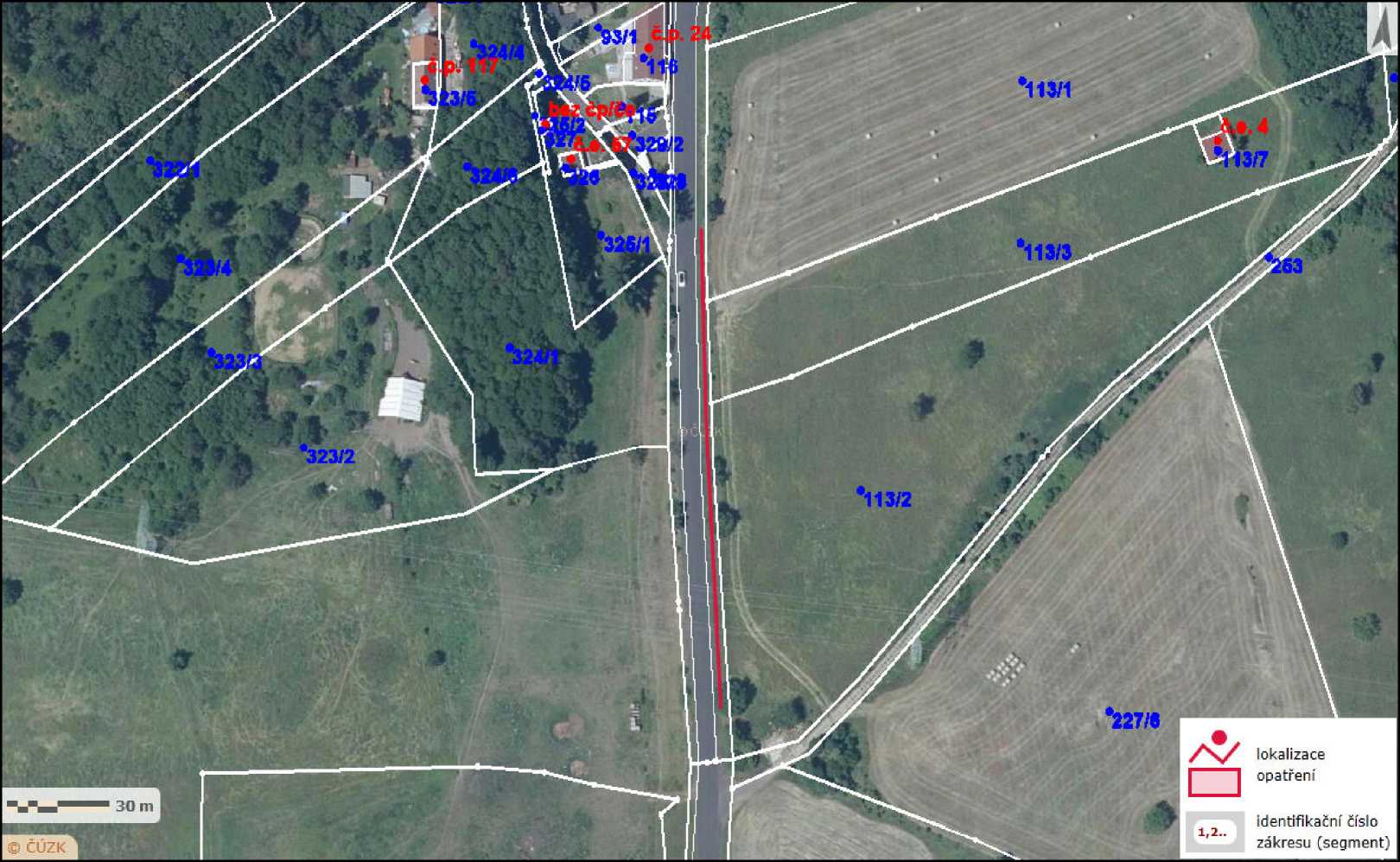 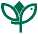 